Acupuncture Physicians of Colorado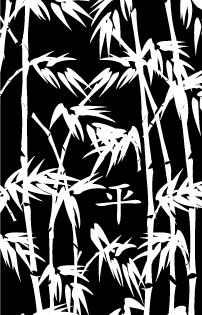 Rosalie A. Bondi, D.O., M.A.O.M.9101 Harlan Street Suite 350Westminster, Colorado 80031720-381-6100     Fax: 720-381-6133COVID-19 Patient Notice and Acknowledgement As the COVID-19 pandemic continues, Acupuncture Physicians of Colorado wants you to know what steps are being taken to address this pandemic. Due to the current limits in testing for this virus, it is difficult to diagnose everyone; therefore, it also makes it difficult to trace origin of infection. For the safety of all patients and staff, Acupuncture Physicians of Colorado has prepared a step by step process to screen patients upon arrival as follows:All patients must wear a mask or face covering. Masks will be provided if needed.All patients must undergo a screening of COVID-19 symptoms, possible exposure and travel history. All patients must have a temperature reading before treatment. All patients must use an alcohol-based hand sanitizer that is provided before treatment.If the screening of COVID-19 symptoms, exposure or travel history is questionable, patients will go home immediately, self-quarantine and monitor symptoms. Patients are advised to contact their primary care physician by telemedicine ASAP and login CDPHE Symptom Tracker if symptoms are present.If you are scheduled for an appointment and are not feeling well, please stay home, call to reschedule and contact your primary care physician by telemedicine ASAP and login CDPHE Symptom Tracker.Guest and family members are not allowed to the appointment, except for interpreters.This office follows updated infection control guidelines established by U.S. Centers for Disease Control and Prevention (CDC), Occupational Safety and Health Administration (OSHA) and the Colorado Department of Public Health and Environment (CDPHE) as follows:All patients and office staff must wear masks.Screening of COVID-19 symptoms, possible exposure, travel history and temperature reading for all patents.All office staff members will undergo screening and temperature readings three times a day.Alcohol-based hand sanitizer is provided for patients and staff to use as directed by the CDC.Office employs strict hygiene guidelines and sanitization procedures for all contact surfaces, objects, equipment and linen as directed by the CDC. This office utilizes an EPA-registered disinfectant for COVID-19.When not directly performing services, social distancing of 6 feet or greater is enforced at all times.Appointment times are spaced out to allow for enhanced disinfection and to reinforce social distancing.Services are provided by appointment only.Gloves are changed between patients and hands are washed immediately.High risk patients (65 years and older, immunocompromised, uncontrolled underlying medical conditions) are advised to follow the Stay-at-Home Guidelines.In the future, additional infection control guidelines may be implemented as directed by governmental agencies.In these challenging times, the primary goal of this office is to provide a safe and welcoming environment for all patients and staff. Thank you in advance for your cooperation.Rosalie A. Bondi, D.O./Acupuncture Physicians of ColoradoI have received this notice, and I acknowledge the above office policies with respect to the COVID-19 pandemic.Signature: ___________________________  Print Name: ____________________________ Date: __________________                                                       